HISTORIAFue desarrollado por Richard Brodie para IBM en 1983, bajo el nombre de Multi-Tool Word para el ordenador de IBM, bajo el sistema operativo DOS en el año 1983. Luego se crearon versiones para Apple Macintosh en 1984 y para Microsoft Windows en 1989. Esta última versión es la más difundida en la actualidad.En sus inicios, MS Word tardó más de 5 años en lograr el éxito en un mercado en el que se usaba comúnmente MS-DOS, y cuando otros programas, como Corel WordPerfect, eran mucho más utilizados y populares.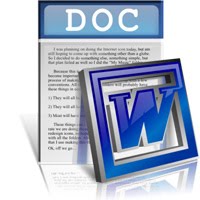 
La primera versión de Microsoft Word fue un desarrollo realizado por Charles Simonyi y Richard Brodie, dos ex-programadores de Xerox contratados en 1981 por Bill Gates y Paul Allen. Estos programadores habían trabajado en Xerox Bravo, que fuera el primer procesador de textos desarrollado bajo la técnica WYSIWYG(“What You See Is What You Get”); es decir el usuario podía ver anticipadamente, en pantalla, el formato final que aparecería en el impreso del documento. Esta primera versión, Word 1.0, salió al mercado en octubre de 1983 para plataforma Xenix MS-DOS; en principio fue rudimentario y le siguieron otras cuatro versiones muy similares que no produjeron casi impacto en las ventas a usuarios finales.La primera versión de Word para Windows salió en el año 1989, que si bien en un entorno gráfico resultó bastante más fácil de operar, tampoco permitió que las ventas se incrementaran notablemente. Cuando se lanzó al mercado Windows 3.0, en 1990, se produjo el real despegue. A Word 1.0 le sucedieron Word 2.0 en 1991, Word 6.0 en 1993. El posterior salto en los números de versión se introdujo a fin de que coincidiera con la numeración del versionado de Windows, tal como fue Word 95 y Word 97. Con la salida del Windows 2000 (1999) también surgió la versión homóloga de Word. La versión Word 2002 emergió en la misma época que el sistema Microsoft Office XP, en el año 2001; un año después le siguió la versión Microsoft Office 2003 conjuntamente con Microsoft Windows Xp Profesional 2002. La más reciente lanzada al mercado es Microsoft Office 2007, en 2006, mismo año en el que salió el sistema Microsoft Windows Vista.

Microsoft Word es actualmente (2009) líder absoluto en ese sector del mercado, contando con alrededor de 500 millones de usuarios (cifras de 2008); y si bien ya ha cumplido sus 25 años, continúa su liderazgo; pero ya los procesadores de texto basados en la red y las soluciones de código abierto comenzaron a ganarle terreno. Actualmente el equipo de Microsoft trabaja en lo que será la suite con la siguiente versión de Word, que de momento tiene nombre clave de Office 2010.

El 11 de agosto de 2009, el juez Leonard Davis de la Corte Federal de los EE.UU. en el Distrito Este de Texas, División Tyler, emitió una orden judicial por la que debe ponerse en práctica dentro de 60 días la prohibición de la venta de Microsoft Word en los Estados Unidos, después de aceptar las reclamaciones que Microsoft infringió deliberadamente la patente EE.UU. 5787449 en poder de la empresa canadiense i4i con base en Toronto que describe la utilidad de la estructura de la edición por separado (por ejemplo, SGML, XML) y el contenido de los documentos de Microsoft Word, originalmente implementada en 1998, en editor de i4i XML add-on para Microsoft Word con el nombre S4. El juez Davis también ordenó a Microsoft pagar a i4i 40 millones dólares de daños mayores por infracción deliberada así como otros gastos, una sentencia en adición a la sentencia de 200 millones dólares contra Microsoft en marzo de 2009. trajes de Patentes se han interpuesto en los tribunales del Distrito Este de Texas, como es conocido por favorecer a los demandantes y por su experiencia en casos de patentes. Antes de entrar en la escuela de leyes en 1974, el juez Davis trabajó como programador de computadoras y analista de sistemas.

Microsoft ha presentado una moción de emergencia en la que pidió la suspensión de esa decisión. En su petición, la empresa afirma que es "gastar un enorme capital humano y financiero para hacer su mejor esfuerzo para cumplir con el plazo del tribunal de distrito de 60 días". Además de que la alegación de la de patentes en el corazón de esta cuestión ya ha sido provisionalmente rechazada por la Oficina de Patentes de EE.UU. tras un nuevo examen de la patente.